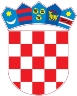 REPUBLIKA HRVATSKAKrapinsko-zagorska županijaUpravni odjel za prostorno uređenje, gradnju i zaštitu okolišaDonja Stubica KLASA: UP/I-350-05/19-05/000230URBROJ: 2140/01-08/2-19-0005Donja Stubica, 21.09.2019.Predmet:  	Javni poziv za uvid u spis predmetaSTJEPAN ŠALEC, HR-49243 OROSLAVJE, MOKRICE 195 - dostavlja se Pozivamo Vas na uvid u spis predmeta u postupku izdavanja rješenja o utvrđivanju građevne čestice zauporabu građevine poljoprivredne namjene (ribarska kućica), na katastarskim česticama k.č. 1111, 1112, 1113/1, 1114 i 1115, 1116, 1117 i 1119/2 (pod novom oznakom k.č. k.o. Mokrice (na lokaciji Oroslavje, Mokrice bb).Uvid u spis predmeta može se izvršiti dana  03. 10. 2019 u 9,00 sati, na lokaciji – Donja Stubica, Trg M. Gupca 20, soba 48/II. Pozivu se može odazvati stranka osobno ili putem svoga opunomoćenika, a na uvid treba donijeti dokaz o svojstvu stranke u postupku. Rješenje o utvrđivanju građevne čestice može se izdati i ako se stranka ne odazove ovom pozivu.Stranka koja se odazove pozivu nadležnoga upravnog tijela za uvid, dužna je dokazati da ima svojstvo stranke.SAVJETNIK ZA PROSTORNO UREĐENJE, GRADNJU I URBANU KOMASACIJUStjepan Čajko, dipl.ing.građ. DOSTAVITI:Oglasna ploča upravnog tijelaMrežna stranicaNa katastarskoj čestici za koju se izdaje aktU spis, ovdje